Publicado en Valencia el 14/05/2018 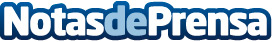 KEONS pone el mundo de las progresivas a 100La óptica valenciana revoluciona la industria consiguiendo rebajar el precio de las gafas progresivas a 100€ con todos los tratamientos incluidos. Además de incluir en todo sus productos 15 días de prueba sin compromisoDatos de contacto:KEONSNota de prensa publicada en: https://www.notasdeprensa.es/keons-pone-el-mundo-de-las-progresivas-a-100_1 Categorias: Nacional Moda Valencia Emprendedores E-Commerce Medicina alternativa Consumo http://www.notasdeprensa.es